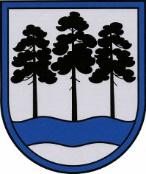 OGRES  NOVADA  PAŠVALDĪBAReģ.Nr.90000024455, Brīvības iela 33, Ogre, Ogres nov., LV-5001tālrunis 65071160, e-pasts: ogredome@ogresnovads.lv, www.ogresnovads.lv PAŠVALDĪBAS DOMES SĒDES PROTOKOLA IZRAKSTS32.Par Ogres novada pašvaldības saistošo noteikumu Nr.30/2021 „Bērnu reģistrācijas, uzņemšanas un atskaitīšanas kārtība Ogres novada pašvaldības izglītības iestādēs, kurās īsteno pirmsskolas izglītības programmas” pieņemšanuPamatojoties uz likuma „Par pašvaldībām” 15. panta pirmās daļas 4. punktu, pašvaldības autonomā funkcija ir gādāt par iedzīvotāju izglītību (pirmsskolas  un skolas vecuma bērnu nodrošināšana ar vietām mācību un audzināšanas iestādēs). Izglītības likuma 17. panta pirmā daļa nosaka, ka katrai pašvaldībai ir pienākums nodrošināt bērniem, kuru dzīvesvieta deklarēta pašvaldības administratīvajā teritorijā, iespēju iegūt pirmsskolas izglītību bērna dzīvesvietai tuvākajā izglītības iestādē. Vispārējās izglītības likuma 21. pants nosaka, ka pašvaldība savā administratīvajā teritorijā nodrošina vienlīdzīgu pieeju pirmsskolas izglītības iestādēm bērniem no pusotra gada vecuma un 26. pants nosaka, ka pašvaldību vispārējās pirmsskolas izglītības iestādēs izglītojamos uzņem izglītības iestādes dibinātāja noteiktajā kārtībā, ievērojot Izglītības likuma un citu likumu noteikumus.Saskaņā ar Administratīvo teritoriju un apdzīvoto vietu likuma pārejas noteikumu 17. punktu 2021. gada pašvaldību vēlēšanās ievēlētā novada dome izvērtē bijušo novadu veidojošo bijušo pašvaldību pieņemtos saistošos noteikumus un pieņem jaunus novada saistošos noteikumus.Jaunveidotajā Ogres novadā šobrīd ir spēkā šādi saistošie noteikumi bērnu reģistācijai, uzņemšanai un atskaitīšanai pašvaldības izglītības iestādēs, kuras īsteno pirmsskolas izglītības programmas, kas ir izvērtējami:Ikšķiles novada pašvaldības 2018. gada 31. janvāra  saistošie noteikumi Nr. 4/2018 “Par pirmsskolas izglītības nodrošināšanu Ikšķiles novadā” (apstiprināti ar Ikšķiles novada pašvaldības domes 2018. gada 31. janvāra sēdes lēmumu Nr. 11, protokols Nr.2);Ķeguma novada domes 2014. gada 16. aprīļa saistošie noteikumi Nr. 8/2014 “Par bērnu reģistrācijas un uzņemšanas kārtību pirmsskolas izglītības programmas apguvei” (apstiprināti ar Ķeguma novada domes 2014. gada 16. aprīļa sēdes lēmumu Nr. 208);Lielvārdes novada pašvaldības 2018. gada 28. decembra noteikumi Nr. 32 “Par pirmsskolas vecuma bērnu reģistrācijas, uzņemšanas un atskaitīšanas kārtību Lielvārdes novada pašvaldības pirmsskolas izglītības iestādēs un iestādēs, kas īsteno pirmsskolas izglītības programmu” (apstiprināts ar Lielvārdes novada domes 2018. gada 28. decembra lēmumu, protokols Nr. 20, 7. punkts);Ogres novada pašvaldības 2019. gada 21. februāra saistošie noteikumi Nr. 4/2019 „Bērnu reģistrācijas, uzņemšanas un atskaitīšanas kārtība Ogres novada pašvaldības izglītības iestādēs, kurās īsteno pirmsskolas izglītības programmas” (apstiprināti ar Ogres novada pašvaldības domes 2019.gada 21. februāra lēmumu, protokols Nr. 3; 23.§, precizēti 2019. gada 23. maijā, protokols Nr. 6; 27.§).Jaunveidotajam Ogres novadam izstrādātie saistošie noteikumi veido vienotu reģistrācijas, uzņemšanas un atskaitīšanas kārtību Ogres novada pašvaldības izglītības iestādēs, kurās īsteno pirmsskolas izglītības programmas, lai nodrošinātu atklātu un taisnīgu pieeju pirmsskolas izglītības pakalpojumam un normatīvajos aktos noteikto iespēju iegūt pirmsskolas izglītību dzīvesvietai tuvākajās izglītības iestādēs. Ņemot vērā augstāk minēto un pamatojoties uz likuma „Par pašvaldībām” 43. panta trešo daļu, 15. panta pirmās daļas 4. punktu un  Vispārējās izglītības likuma 26. panta pirmo daļu,balsojot: ar 21 balsi "Par" (Andris Krauja, Artūrs Mangulis, Atvars Lakstīgala, Dace Kļaviņa, Dace Māliņa, Dace Nikolaisone, Dainis Širovs, Dzirkstīte Žindiga, Edgars Gribusts, Egils Helmanis, Gints Sīviņš, Ilmārs Zemnieks, Indulis Trapiņš, Jānis Iklāvs, Jānis Kaijaks, Jānis Siliņš, Linards Liberts, Mariss Martinsons, Pāvels Kotāns, Raivis Ūzuls, Toms Āboltiņš), "Pret" – nav, "Atturas" – nav, Ogres novada pašvaldības dome  NOLEMJ:Pieņemt Ogres novada pašvaldības saistošos noteikumus Nr.30/2021 „Bērnu reģistrācijas, uzņemšanas un atskaitīšanas kārtība Ogres novada pašvaldības izglītības iestādēs, kurās īsteno pirmsskolas izglītības programmas” (pielikumā uz 13 lapām), (turpmāk  -  Noteikumi);Ogres novada pašvaldības centrālās administrācijas Juridiskajai nodaļai triju darba dienu laikā pēc Noteikumu parakstīšanas rakstveidā un elektroniskā veidā nosūtīt tos un paskaidrojumu rakstu Vides aizsardzības un reģionālās attīstības ministrijai (turpmāk – VARAM) atzinuma sniegšanai.Ogres novada pašvaldības centrālās administrācijas Komunikācijas nodaļai pēc pozitīva VARAM atzinuma saņemšanas publicēt Noteikumus pašvaldības laikrakstā “Ogrēnietis” un pašvaldības mājaslapā internetā.Ogres novada pašvaldības centrālās administrācijas Kancelejai pēc Noteikumu spēkā stāšanās nodrošināt Noteikumu brīvu pieeju Ogres novada pašvaldības ēkā.Ogres novada pašvaldības pilsētu un pagastu pārvalžu vadītājiem pēc Noteikumu spēkā stāšanās nodrošināt Noteikumu brīvu pieeju  pašvaldības pilsētu un pagastu pārvaldēs.Kontroli par lēmuma izpildi uzdot pašvaldības izpilddirektoram.(Sēdes vadītāja, domes priekšsēdētāja E.Helmaņa paraksts)Ogrē, Brīvības ielā 33Nr.132021.gada 16.decembrī.